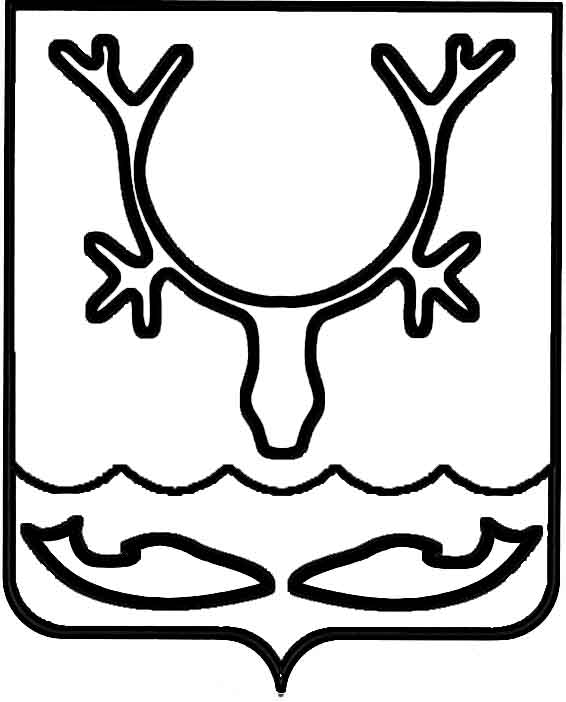 Администрация муниципального образования
"Городской округ "Город Нарьян-Мар"РАСПОРЯЖЕНИЕО внесении изменений в распоряжение Администрации муниципального образования "Городской округ "Город Нарьян-Мар" 
от 30.12.2021 № 759-рВ соответствии с постановлением Администрации МО "Городской округ "Город Нарьян-Мар" от 10.07.2018 № 453 "Об утверждении порядка разработки, реализации и оценки эффективности муниципальных программ МО "Городской округ "Город Нарьян-Мар":1. Внести изменения в приложение к распоряжению Администрации муниципального образования "Городской округ "Город Нарьян-Мар" от 30.12.2021 
№ 759-р "Об утверждении плана реализации муниципальной программы муниципального образования "Городской округ "Город Нарьян-Мар" "Поддержка отдельных категорий граждан" на 2022 год":1.1. дополнить пунктом 1.1.8 "Единовременная денежная выплата отдельным категориям граждан, принимавших участие в специальной военной операции на территориях Донецкой Народной Республики, Луганской Народной Республики и Украины, и членам их семей" следующего содержания: "".1.2. изложить строку "Итого по Программе" в новой редакции:"".2.	Настоящее распоряжение вступает в силу со дня его подписания14.07.2022№392-р1.1.8Единовременная денежная выплата отдельным категориям граждан, принимавших участие в специальной военной операции на территориях Донецкой Народной Республики, Луганской Народной Республики и Украины, и членам их семей хиюльдекабрь400,00000Итого по Программе42 620,80000Глава города Нарьян-Мара О.О. Белак